DER LEBENSZYKLUS EINES SMARTPHONES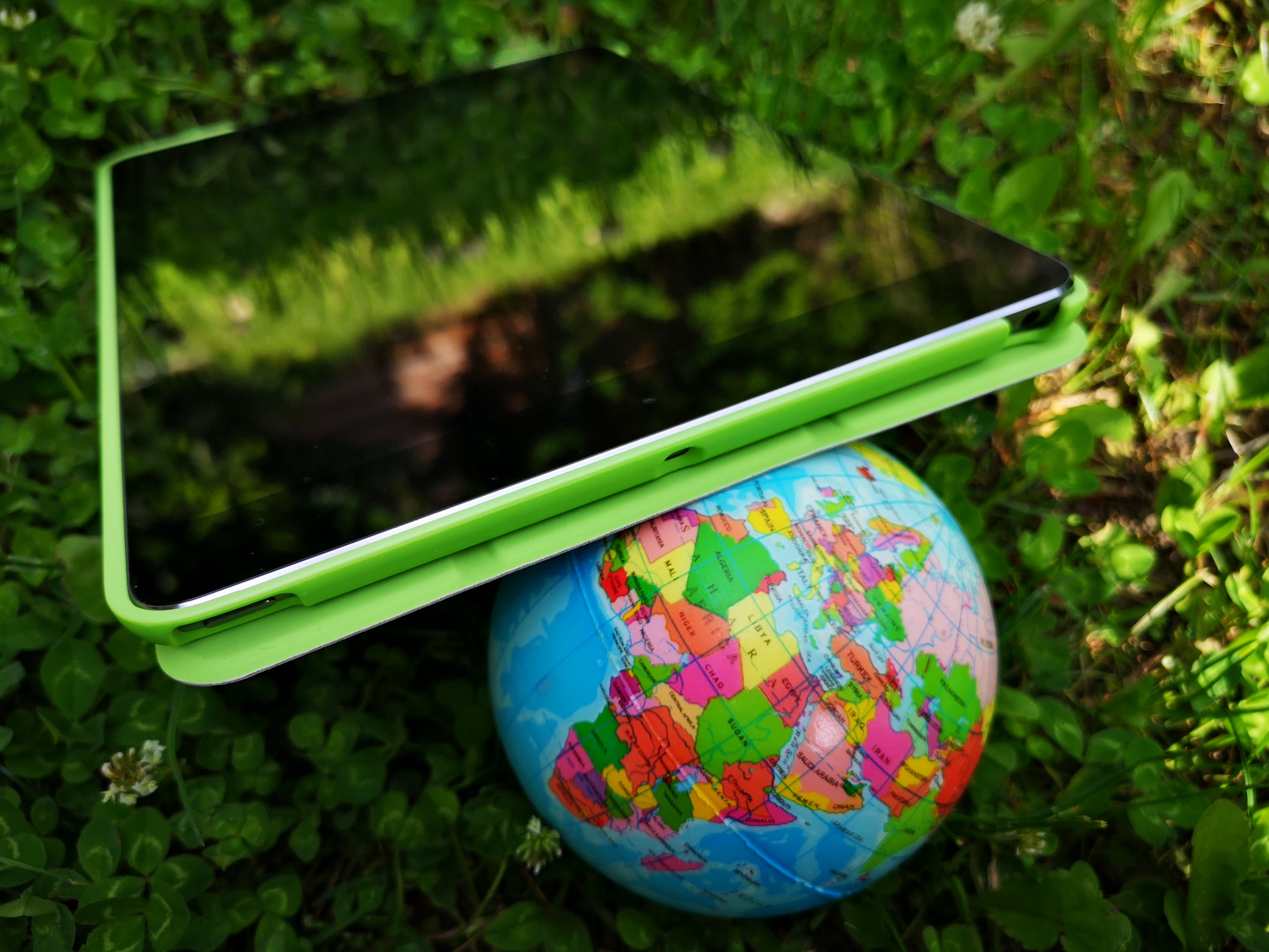 BRAINSTORMING: Sieh dir die 5 Stufen aus dem Lebenszyklus      
      eines Smartphones an. Was fällt dir spontan dazu ein? Technologieentwicklung
RohstoffgewinnungTechnologieherstellungMediennutzungEntsorgung bzw. Up/Recycling